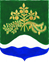 АДМИНИСТРАЦИЯ МУНИЦИПАЛЬНОГО ОБРАЗОВАНИЯМИЧУРИНСКОЕ СЕЛЬСКОЕ ПОСЕЛЕНИЕМУНИЦИПАЛЬНОГО ОБРАЗОВАНИЯПРИОЗЕРСКИЙ МУНИЦИАЛЬНЫЙ РАЙОН ЛЕНИНГРАДСКОЙ ОБЛАСТИП О С Т А Н О В Л Е Н И Е12 августа 2022 года 	     	                                                                                                              № 117В соответствии с пунктом 3.2 статьи 160.1 и пунктом 4 статьи 160.2 Бюджетного кодекса Российской Федерации, постановлением Правительства Российской Федерации от 16.09.2021 N 1568 "Об утверждении общих требований к закреплению за органами государственной власти (государственными органами) субъекта Российской Федерации, органами управления территориальными фондами обязательного медицинского страхования, органами местного самоуправления, органами местной администрации полномочий главного администратора источников финансирования дефицита бюджета и к утверждению перечня главных администраторов источников финансирования дефицита бюджета субъекта Российской Федерации, бюджета территориального фонда обязательного медицинского страхования, местного бюджета", постановлением Правительства Российской Федерации от 16 сентября 2021 г. № 1569 «Об утверждении общих требований к закреплению за органами государственной власти (государственными органами) субъекта Российской Федерации, органами управления территориальными фондами обязательного медицинского страхования, органами местного самоуправления, органами местной администрации полномочий главного администратора доходов бюджета и к утверждению перечня главных администраторов доходов бюджета субъекта Российской Федерации, бюджета территориального фонда обязательного медицинского страхования, местного бюджета» администрация муниципального образования Мичуринское сельское поселение Приозерского муниципального района Ленинградской области ПОСТАНОВЛЯЕТ:Внести дополнение в приложение к постановлению №170 от 15.12.2021 г «Об утверждении Перечня главных администраторов доходов и Перечня источников финансирования дефицита бюджета муниципального образования Мичуринское сельское поселение муниципального образования Приозерский муниципальный район Ленинградской области»  и закрепить за комитетом финансов Приозерский муниципальный район Ленинградской области полномочия администратора доходов бюджета МО Мичуринское сельское поселение по следующим кодам бюджетной классификации: Приложение 1 дополнить следующими кодами доходов бюджета:Опубликовать настоящее постановление в средствах массовой информации, разместить в сети Интернет на официальном сайте администрации муниципального образования Мичуринское сельское поселение. Постановление вступает в силу с момента его официального опубликования в средствах массовой информации.Контроль за исполнением настоящего постановления возложить на начальника сектора экономики и финансов (Галажу Н.Р.)Глава администрации                                                                Р.В. КузнецовИсп. ГалажуН.Р. 8(81379) 67-183Разослано: дело-1, комитет финансов-1.                                                                                                                          УтвержденоПостановлением администрациимуниципального образования Мичуринское сельское поселение  муниципального образования Приозерский муниципальный район Ленинградской областиот 15.12.2021 года № 170
Приложение № 2Перечень и коды главных администраторовисточников финансирования дефицита бюджета муниципального образованияМичуринское сельское поселение муниципального образования Приозерский муниципального района Ленинградской области.О внесении дополнений в Постановление № 170 от 15.12.2021г. «Об утверждении Перечня главных администраторов доходов и Перечня источников финансирования дефицита бюджета муниципального образования Мичуринское сельское поселение муниципального образования Приозерский муниципальный район Ленинградской области»Код администратораКод доходаНаименование главного администратора доходов, 
наименование кода вида (подвида) доходов12303211701050100000180Невыясненные поступления, зачисляемые в бюджеты сельских поселений03220805000100000150Перечисления из бюджетов сельских поселений (в бюджеты поселений) для осуществления возврата (зачета) излишне уплаченных или излишне взысканных сумм налогов, сборов и иных платежей, а также сумм процентов за несвоевременное осуществление такого возврата и процентов, начисленных на излишне взысканные суммы03220810000100000150Перечисления из бюджетов сельских поселений (в бюджеты сельских поселений) для осуществления взысканияУтвержденоПостановлением администрации муниципального образования Мичуринское сельское поселениемуниципального образования Мичуринское сельское поселениемуниципального образования Приозерский муниципальный районЛенинградской областиот 15.12.2021 года № 170 (с учетом изменений от 08.06.2022г. № 81)Приложение № 1Перечень и коды главных администраторовПеречень и коды главных администраторовПеречень и коды главных администраторовдоходов бюджета муниципального образованиядоходов бюджета муниципального образованиядоходов бюджета муниципального образованияМичуринское сельское поселениеМичуринское сельское поселениеМичуринское сельское поселениемуниципального образования Приозерский муниципальный район Ленинградской областимуниципального образования Приозерский муниципальный район Ленинградской областимуниципального образования Приозерский муниципальный район Ленинградской областиКод администратораКод доходаНаименование главного администратора доходов, 
наименование кода вида (подвида) доходов123032Администрация муниципального образования Мичуринское сельское поселение Приозерского муниципального района Ленинградской области (ИНН 4712039365/471201001)0321 08 040200 11 000 110Государственная пошлина за совершение нотариальных действий должностными лицами органов местного самоуправления, уполномоченными в соответствии с законодательными актами Российской Федерации на совершение нотариальных действий0321 11 03050 10 0000 120Проценты, полученные от предоставления бюджетных кредитов внутри страны за счет средств бюджетов поселений0321 11 05025 10 0000 120Доходы, получаемые в виде арендной платы, а также средства от продажи права на заключение договоров аренды за земли, находящиеся в собственности поселений (за исключением земельных участков муниципальныхбюджетных и автономных учреждений)0321 11 05035 10 0000 120Доходы от сдачи в аренду имущества, находящегося в оперативном управлении органов управления поселений и созданных ими учреждений (за исключением имущества муниципальных бюджетных и автономных учреждений)0321 11 05075 10 0000 120Доходы от сдачи в аренду имущества, составляющего казну сельских поселений (за исключением земельных участков)0321 11 09045 10 0000 120Прочие поступления от использования имущества, находящегося в собственности сельских поселений (за исключением имущества муниципальных бюджетных и автономных учреждений, а также имущества муниципальных унитарных предприятий, в том числе казенных)0321 13 01995 10 0000 130Прочие доходы от оказания платных услуг (работ) получателями средств бюджетов сельских поселений0321 13 02995 10 0000 130Прочие доходы от компенсации затрат бюджетов поселений0321 14 01050 10 0000 410Доходы от продажи квартир, находящихся в собственности поселений0321 14 02052 10 0000 410Доходы от реализации имущества, находящегося в оперативном управлении учреждений, находящихся в ведении органов управления поселений (за исключением имущества муниципальных бюджетных и автономных учреждений), в части реализации основных средств по указанному имуществу0321 14 02052 10 0000 440Доходы от реализации имущества, находящегося в оперативном управлении учреждений, находящихся в ведении органов управления поселений (за исключением имущества муниципальных бюджетных и автономных учреждений), в части реализации материальных запасов по указанному имуществу0321 14 02053 10 0000 410Доходы от реализации иного имущества, находящегося в собственности поселений (за исключением имущества муниципальных бюджетных и автономных учреждений, а также имущества муниципальных унитарных предприятий, в том числе казенных), в части реализации основных средств по указанному имуществу0321 14 02053 10 0000 440Доходы от реализации иного имущества, находящегося в собственности поселений (за исключением имущества муниципальных бюджетных и автономных учреждений, а также имущества муниципальных унитарных предприятий, в том числе казенных), в части реализации материальных запасов по указанному имуществу0321 14 06025 10 0000 430Доходы от продажи земельных находящихся в собственности поселений (за исключением земельных участков муниципальных бюджетных и автономных учреждений0321 16 02020 02 0000 140Административные штрафы, установленные законами субъектов Российской Федерации об административных правонарушениях, за нарушение муниципальных правовых актов0321 16 07010 10 0000 140Штрафы, неустойки, пени, уплаченные в случае просрочки исполнения поставщиком (подрядчиком, исполнителем) обязательств, предусмотренных муниципальным контрактом, заключенным муниципальным органом, казенным учреждением сельского поселения0321 16 07090 10 0000 140Административные штрафы, установленные законами субъектов Российской Федерации об административных правонарушениях, за нарушение муниципальных правовых актов0321 16 10123 01 0101 140Доходы от денежных взысканий (штрафов), поступающие в счет погашения задолженности, образовавшейся до 1 января 2020 года, подлежащие зачислению в бюджет муниципального образования по нормативам, действовавшим в 2019 году (доходы бюджетов сельских поселений за исключением доходов, направляемых на формирование муниципального дорожного фонда, а также иных платежей в случае принятия решения финансовым органом муниципального образования о раздельном учете задолженности)0321 17 01050 10 0000 180Невыясненные поступления, зачисляемые в бюджеты поселений0321 17 05050 10 0000 180Прочие неналоговые доходы бюджетов сельских поселений0321 17 14030 10 0000 180Средства самообложения граждан. зачисляемые в бюджеты поселений0321 17 16000 10 0000 180Прочие неналоговые доходы бюджетов сельских поселений в части невыясненных поступлений, по которым не осуществлен возврат (уточнение) не позднее трех лет со дня их зачисления на единый счет бюджета сельского поселения0322 02 15001 10 0000 150Дотации бюджетам сельских поселений на выравнивание бюджетной обеспеченности0322 02 15002 10 0000 150Дотации бюджетам сельских поселений на поддержку мер по обеспечению сбалансированности бюджетов0322 02 16001 10 0000 150Дотации бюджетам сельских поселений на выравнивание бюджетной обеспеченности из бюджетов муниципальных районов0322 02 19999 10 0000 150Прочие дотации бюджетам сельских поселений0322 02 20041 10 0000 150Субсидии бюджетам сельских поселений на строительство, модернизацию, ремонт и содержание автомобильных дорог общего пользования, в том числе дорог в поселениях (за исключением автомобильных дорог федерального значения)0322 02 20077 10 0000 150Субсидии бюджетам сельских поселений на софинансирование капитальных вложений в объекты муниципальной собственности0322 02 20079 10 0000 150Субсидии бюджетам сельских поселений на переселение граждан из жилищного фонда, признанного непригодным для проживания, и (или) жилищного фонда с высоким уровнем износа (более 70 процентов)0322 02 20216 10 0000 150Субсидии бюджетам сельских поселений на осуществление дорожной деятельности в отношении автомобильных дорог общего пользования, а также капитального ремонта и ремонта дворовых территорий многоквартирных домов, проездов к дворовым территориям многоквартирных домов населенных пунктов0322 02 20298 10 0000 150Субсидии бюджетам поселений на обеспечение мероприятий по капитальному ремонту многоквартирных домов и переселению граждан из аварийного жилищного фонда за счет средств, поступивших от государственной корпорации Фонд содействия реформированию жилищно-коммунального хозяйства0322 02 20299 10 0000 150Субсидии бюджетам поселений на обеспечение мероприятий по капитальному ремонту многоквартирных домов и переселению граждан из аварийного жилищного фонда за счет средств, поступивших от государственной корпорации Фонд содействия реформированию жилищно-коммунального хозяйства0322 02 20301 10 0000 150Субсидии бюджетам поселений на обеспечение мероприятий по капитальному ремонту многоквартирных домов за счет средств бюджетов0322 02 20302 10 0000 150Субсидии бюджетам поселений на обеспечение мероприятий по переселению граждан из аварийного жилищного фонда за счет средств бюджетов0322 02 25497 10 0000 150Субсидии бюджетам сельских поселений на реализацию мероприятий по обеспечению жильем молодых семей0322 02 25555 10 0000 150Субсидии бюджетам сельских поселений на реализацию программ формирования современной городской среды0322 02 29999 10 0000 150Прочие субсидии бюджетам сельских поселений0322 02 30024 10 0000 150Субвенции бюджетам сельских поселений на выполнение передаваемых полномочий субъектов Российской Федерации0322 02 35118 10 0000 150Субвенции бюджетам сельских поселений на осуществление первичного воинского учета на территориях, где отсутствуют военные комиссариаты2 02 39999 10 0000 150Прочие субвенции бюджетам сельских поселений0322 02 45160 10 0000 150Межбюджетные трансферты, передаваемые бюджетам сельских поселений для компенсации дополнительных расходов, возникших в результате решений, принятых органами власти другого уровня0322 02 45550 10 0000 150Межбюджетные трансферты, передаваемые бюджетам сельских поселений за достижение показателей деятельности органов исполнительной власти субъектов Российской Федерации0322 02 49999 10 0000 150Прочие межбюджетные трансферты, передаваемые бюджетам сельских поселений0322 07 05010 10 0000 150Безвозмездные поступления от физических и юридических лиц на финансовое обеспечение дорожной деятельности. в том числе добровольных пожертвований, в отношении автомобильных дорог общего пользования местного значения поселений0322 07 05020 10 0000 150Поступления от денежных пожервований, предоставляемых физическими лицами получателямисредств бюджетов поселений0322 07 05030 10 0000 150Прочие безвозмездные поступления в бюджеты поселений0322 19 60010 10 0000 150Возврат прочих остатков субсидий, субвенций и иных межбюджетных трансфертов, имеющих целевое назначение, прошлых лет из бюджетов сельских поселений100Федеральное казначейство1001 03 02231 01 0000 110Доходы от уплаты акцизов на дизельное топливо, подлежащие распределению между бюджетами субъектов Российской Федерации и местными бюджетами с учетом установленных дифференцированных нормативов отчислений в местные бюджеты (по нормативам, установленным Федеральным законом о федеральном бюджете в целях формирования дорожных фондов субъектов Российской Федерации)1001 03 02241 01 0000 110Доходы от уплаты акцизов на моторные масла для дизельных и (или) карбюраторных (инжекторных) двигателей, подлежащие распределению между бюджетами субъектов Российской Федерации и местными бюджетами с учетом установленных дифференцированных нормативов отчислений в местные бюджеты (по нормативам, установленным Федеральным законом о федеральном бюджете в целях формирования дорожных фондов субъектов Российской Федерации)1001 03 02251 01 0000 110Доходы от уплаты акцизов на автомобильный бензин, подлежащие распределению между бюджетами субъектов Российской Федерации и местными бюджетами с учетом установленных дифференцированных нормативов отчислений в местные бюджеты (по нормативам, установленным Федеральным законом о федеральном бюджете в целях формирования дорожных фондов субъектов Российской Федерации)1001 03 02261 01 0000 110Доходы от уплаты акцизов на прямогонный бензин, подлежащие распределению между бюджетами субъектов Российской Федерации и местными бюджетами с учетом установленных дифференцированных нормативов отчислений в местные бюджеты (по нормативам, установленным Федеральным законом о федеральном бюджете в целях формирования дорожных фондов субъектов Российской Федерации)182Федеральная налоговая служба1821 01 02010 01 1000 110Налог на доходы физических лиц с доходов, источником которых является налоговый агент, за исключением доходов, в отношении которых исчисление и уплата налога осуществляются в соответствии со статьями 227, 227.1 и 228 Налогового кодекса Российской Федерации182101 02020 01 0000 110Налог на доходы физических лиц с доходов, полученных от осуществления деятельности физическими лицами, зарегистрированными в качестве индивидуальных предпринимателей, нотариусов, занимающихся частной практикой, адвокатов, учредивших адвокатские кабинеты, и других лиц, занимающихся частной практикой в соответствии со статьей 227 Налогового кодекса Российской Федерации182101 02030 01 0000 110Налог на доходы физических лиц с доходов, полученных физическими лицами в соответствии со статьей 228 Налогового кодекса Российской Федерации1821 06 01030 10 0000 110Налог на имущество физических лиц, взимаемый по ставкам, применяемым к объектам налогообложения, расположенным в границах сельских поселений1821 06 06033 10 0000 110Земельный налог с организаций, обладающих земельным участком, расположенным в границах сельских поселений1821 06 06043 10 0000 110Земельный налог с физических лиц, обладающих земельным участком, расположенным в границах сельских поселенийКод администратораКод источниковНаименование источника123032Администрация муниципального образования Мичуринское сельское 
поселение Приозерского муниципального района Ленинградской области (ИНН 4712039365/471201001)03201 05 02 01 10 0000 000Изменение остатков средств на счетах по учету средств бюджетов сельских поселений03201 05 02 01 10 0000 510Увеличение прочих остатков денежных средств бюджетов сельских поселений03201 05 02 01 10 0000 610Уменьшение прочих остатков денежных средств бюджетов сельских поселений